ГОСУДАРСТВЕННОЕ УЧРЕЖДЕНИЕ ОБРАЗОВАНИЯ«СРЕДНЯЯ ШКОЛА №13 Г. МОЗЫРЯ»Виртуальное путешествиеМИЛОЕ СПАССКОЕПашковская Л. Е.,учитель русского языка и литературы высшей категорииМозырь2018 г.Тема экскурсии: ПУТЕШЕСТВИЕ  «МИЛОЕ СПАССКОЕ»Целевая аудитория: учащиеся 7 – 9  классаАктуальность экскурсии:  в настоящее время учащиеся школы не проникаются той атмосферой, в которой творил писатель, вследствие этого интерес к чтению снижается.Цели экскурсии: помочь учащимся проникнуть в атмосферу жизни замечательного русского писателяЗадачи экскурсии:Познакомить учащихся с музеем И.С.Тургенева в Орловской области,  его историей.Маршрут экскурсии:1. Прицерковный некрополь.
2. Церковная сторожка.
3. Церковь.
4. Богадельня.
5. Усадебный дом.
6. Флигель Изгнанника.
7. Погреб.
8. Баня.
9. Каретный сарай.
10. Конюшня.
11. Верхний сад.
12. Сажелка.
13. Нижний сад.
14. Липовая беседка.
15. Солдатское кладбище.
16. Дуб.
17. Липовая беседка.
18. Еловая поляна.
19. Большой пруд. Плотина.
21. Кузнечный пруд.Ход экскурсии:Слайд №1. ТитульныйСлайд №2.  Портрет И.С.Тургенева и его обращение.Слайд № 3. План – схема музея.Слайд № 4 Историческая справка. Музей-заповедник И.С. Тургенева “Спасское-Лутовиново” – единственный в России мемориальный музей великого русского писателя, история которого насчитывает почти сто лет. Судьба тургеневской усадьбы после смерти писателя складывалась драматически. Книги, портреты, рукописи, семейные ценности и памятные реликвии разошлись по наследникам. Многое так и исчезло безвозвратно. Опустевший дом Тургенева был уничтожен пожаром 1906 года. Лишь благодаря предусмотрительности новых хозяев – Галаховых, заблаговременно были вывезены и в основном сохранены старинная библиотека и мемориальные вещи. В годы гражданской войны и смуты усадьба оказалась бесхозной, плохо охранялась. Оставшиеся помещения ветшали, подвергались расхищению. Некоторые строения были разобраны. Зарастали пруды, в худшую сторону менялся пейзаж. На протяжении ряда лет поместье Тургенева сдавалось в аренду – сначала частным лицам, позднее – сельхозартели, совхозу и местной школе. Жемчужина усадьбы – тургеневский парк – одичал, сильно пострадал от вырубок. Дореволюционный губернский музей, номинально опекавший усадьбу, несмотря на попытки его заведующего П.С. Ткачевского, оказался бессильным остановить процесс ее запустения. Поворотным событием явилось празднование 100-летия со дня рождения Тургенева в 1918 году. В Орле в национализированном для этой цели доме Галаховых, была открыта библиотека-музей имени И.С. Тургенева, что благотворно отразилось в дальнейшем на положении Спасского-Лутовинова. Сохранившаяся часть тургеневского достояния – книги, мебель, рукописи, мемориальные вещи – были объявлены национальной собственностью. Осенью 1921 года советским правительством принят законодательный акт об охране исторических усадеб, памятников природы, парков и садов. Музей И.С. Тургенева в Спасском-Лутовинове создан 22 октября 1922 года распоряжением Наркомпроса. 26 октября 1922 года в “Известиях ВЦИК” опубликована официальная информация об усадьбах классиков, объявленных неприкосновенными памятниками природы и культуры. Среди них – “имение писателя Тургенева Спасское-Лутовиново Орловской губернии: там сохраняется флигель, где жил писатель, и парк”. С этого времени идет отсчет истории музея-заповедника. Он создавался под покровительством А.В. Луначарского и В.Я. Брюсова. В судьбе музея в разное время принимали участие Академия наук, писатели А.М. Горький, К.А. Федин, И.А. Новиков. Невозможно переоценить заслуги первого хранителя музея и тургеневских мест, ученого-литературоведа М.В. Португалова. Принятыми мерами улучшилась охрана усадьбы. Тщательно обследовано состояние парка, памятных уголков и построек усадьбы. В 1929 году создана специальная комиссия по сбору воспоминаний, выявлению вещей писателя, хранящихся у местных жителей. В 1924 году издан известный путеводитель М.В. Португалова. Началось регулярное посещение заповедника туристами. В 1937 году заповедник был возведен в ранг административной единицы, получил право иметь небольшой хозяйственный штат. Официально он по-прежнему оставался филиалом музея И.С. Тургенева в Орле. С этого времени начинаются восстановительные работы. Ликвидированы следы разрушения в мемориальном флигеле, возвращена на свое место богадельня. Отремонтированы каретный сарай и конюшня. В помещении церкви развернута выставка “Жизнь и творчество Тургенева” (автор Б.А. Ермак). Орловский музей и заповедник Спасское-Лутовиново перешли в разряд “государственных”. Слайд №5.  Окрестности Спасское – Лутовинова.Слайд № 6. Маршрут экскурсии.Слайд №7. Сторожка.Слайд № 8. Преображенская церковь.Каменная церковь Спаса Преображения была построена на средства владельца усадьбы И.И. Лутовинова в 1809 году. Она не выделялась среди многих других сельских церквей ни богатством, ни красотой. Фресковой росписи в церкви в то время не было. Ее стены раскрасили "под мрамор" и завесили иконами. В церкви был довольно богатый иконостас и хранилось старинное рукописное евангелие. В Спасской церкви в декабре 1813 года отпевали устроителя усадьбы И.И. Лутовинова. Два года спустя, 16 января 1816 года, здесь венчались отец и мать И.С. Тургенева. Сам писатель не раз бывал в Спасской церкви, любил слушать там певчих. Рядом с церковью, на месте позже построенной церковной сторожки, стояла сельская школа.Слайд № 9. Богадельня.Слайд № 10. Парк.Вокруг усадебного дома на 40 гектарах разбит великолепный парк, густые липовые аллеи которого уступами спускаются к пруду. Со времени основания парка сохранилось около 2000 вековых и двухсотлетних лип, ясеней, кленов, елей, дубов, вязов, берез, серебристых тополей и деревьев других пород, характерных для средней полосы России. Парк в усадьбе Тургенева является уникальным памятником русского садово-паркового искусства. Парк в Спасском-Лутовинове сохранил характерные черты старинных дворянских усадеб и по праву считается одним из самых красивых усадебных парков России.  Каждый уголок парка связан с памятью о Тургеневе. Его любимая скамейка стоит на берегу Большого Спасского пруда; беседка, образованная кольцом лип, описана в романе «Рудин»; аллея, посаженная сами писателем во время ссылки, ведёт к другой такой же беседке в глубине парка. В повести «Пунин и Бабурин» Тургенев вспоминает о первых детских восторгах, которые он испытал здесь, слушая чтение поэмы М. Хераскова «Россиада». Восхищение красотой парка звучит на страницах повестей «Фауст», «Призраки» и многих других произведений писателя.Слайд № 11. Дом – музей.Мемориальный дом, сгоревший в 1906 году, восстановлен на прежнем месте и в том виде, каким застал его Иван Сергеевич в свой последний приезд на родину, летом 1881 г. Резные узорчатые веранды, утопающие в зелени плюща, маленькие окошки мезонина и крылечки, анфилада комнат и их внутреннее убранство – весь облик дома помогает проникнуться духом тургеневского времени. Слайд № 12. Интерьер дома. Слайд № 13. Посмертная маска писателя и его руки.Слайд № 14. Флигель изгнанника. Здесь Тургенев жил во время ссылки в 1852-1853 годах Слайд № 15. Баня.Слайд № 16. Конюшни.Слайд № 17. Любимый дуб И.С.Тургенева.Слайд № 18. Большой пруд и плотина.Слайд № 19. Липовая аллея и беседкаПисатель любил отдыхать в тени благоухающей зелени. Перекрестья липовых аллей, солнечные лужайки, заросшие шелковистой травой, несмолкаемый птичий щебет и зеркальная гладь пруда были для него дороже любого из прославленных парков Европы. Природа Спасского-Лутовинова не может оставить равнодушным. Она господствует в тургеневских произведениях, заставляя читателя сопереживать героям в печали и радости. Посещение тургеневского музея-заповедника – это прикосновение к истокам творчества великого писателя, проникновение в смысл его слов: “Не в одних стихах разлита поэзия: она везде. Взгляните на эти деревья, на это небо – отовсюду веет красотой и жизнью, а где красота, там и жизнь.Слайд № 20. Еловая поляна.Слайд № 21. Слова И.С.Тургенева о родине.«Кто мне растолкует то отрадное чувство, которое всякий раз овладевает мною, когда я с высоты Висельной горы открываю Мценск? В этом зрелище нет ничего особенно пленительного – а мне весело. Это и есть чувство родины» И.С.ТургеневСлайд № 22. Людская благодарность. Памятники писателю в разных городах России.Слайд № 23. Интернет – ресурсы.В 1976 году в Спасском-Лутовинове был восстановлен дом И.С. Тургенева. Сюда возвращены подлинные вещи. Возрождены интерьеры. В сентябре 1976 года мемориальная экспозиция была открыта для посетителей. За десять следующих лет известность тургеневского заповедника далеко шагнула за пределы России. Яснее стали задачи изучения и мемориализации тургеневских мест, охраны и восстановления природных и парковых ландшафтов. В музее складывался работоспособный коллектив сотрудников. Буквально с нуля начали создаваться экспозиционные фонды и научная библиотека. Сделана серьезная заявка на самостоятельную работу. 28 августа 1987 года постановлением Совета Министров Российской Федерации № 351 ему был придан статус Государственного мемориального и природного музея-заповедника. Указом Президента Российской Федерации № 176 от 20 февраля 1997 года отнесен к памятникам исторического и культурного наследия народов Российской Федерации. В октябре 2017 года музей-заповедник И.С. Тургенева отметил 95-летний юбилей.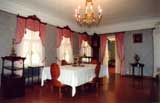 Столовая.Столовая ещё при матери Тургенева была одной из парадных комнат дома. Сюда к строго установленному часу собирались управляющий, приживалки и другие домочадцы допущенные к барскому столу. В центре комнаты - большой раздвижной дубовый стол, вокруг него старинные дубовые стулья, фанерованные карельской берёзой. Возле стены - буфет красного дерева прекрасной работы , выполненный в классических пропорциях стиля ампир.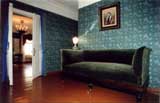 Диван "Самосон" в малой гостиной.Непосредственно к столовой примыкает небольшая комната, которую в Спасском называли малой гостиной. В малой гостиной был широкий и просторный диван "в турецком вкусе", который с давних лет получил прозвище "самосон". Его помнили многие гости Тургенева, о нём не раз вспоминал и сам Иван Сергеевич. Уже после смерти Тургенева М.Г. Савина, увидев "самосон", воскликнула:"Родной "самосон"! Сколько на нём сиживалось, леживалось, спорилось, периживалось. 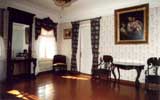 Большая гостиная.Большая гостиная, также как и столовая, принадлежала к парадным комнатам дома. Она обставлена прекрасной мебелью красного дерева: овальный стол с резной тумбой, оканчивающийся звериными лапами; диван, обтянутый зелёным плюшем с подлокотниками в виде грифонов и фризом на античный сюжет на спинке; мягкие кресла с позолоченными спинками. Обстановку гостиной дополняло старое трюмо тоже красного дерева и бюро-секретарь с откидной доской на шарнирах и множеством маленьких ящиков внутри.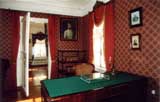 Кабинет.Это рабочая комната писателя, место, где он оставался наедине со своими творческими раздумьями, где создавались его важнейшие произведения. Облик этой комнаты сложился уже в 1850-е годы, вскоре после смерти матери Тургенева и почти не менялся во время приездов сюда писателя. На письменном столе -  ручка писателя (к концу жизни он писал уже не гусиным, а стальным пером). Над столом - гравированные портреты В.Г.Белинского и М.С.Щепкина.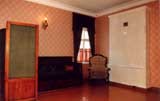 Комната Захара.Комната Захара с одной стороны примыкает к савинской комнате, с которой сообщается через коридор; а с другой - к малой гостиной. Она получила своё название потому, что в последние приезды Тургенева здесь бессменно обитал бывший камердинер писателя Захар Федорович Балашов.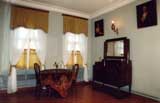 Девичья.К комнате Захара и столовой примыкает девичья. Свое название она сохранила со времён В.П.Тургеневой, при которой неизменно состояло большое число женской прислуги. Здесь шили бельё, пряли кружева, вышивали крепостные девушки, Тургенев отпустил дворовых на волю и комната опустела. В ней уже никто не жил постоянно. Лишь в приезды Тургенева и гостей здесь на время поселялась прислуга. Как и в комнату Захара в девичью постоянно переходили вещи, отслужившие свой век в парадных комнатах дома.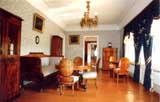 "Казино".Эта комната расположена в одной из первых пристроек дома, сделанных после пожара в 1839 году. Ею особенно была довольна В.П.Тургенева. Она же и дала комнате название "казино", то есть комната для свободных занятий, где можно было гостям уединиться от остального общества, поиграть в карты и чувствовать себя более сводным от строго регламента, соблюдавшегося в остальных комнатах дома.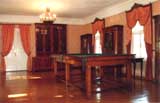 Библиотека.Библиотека Тургенева занимает самую большую комнату дома. Она расположена в специальной пристройке с окнами выходящими на обе стороны. Стены библиотеки сплошь заставлены книжными шкафами, в середине комнаты - тяжёлый домодельный билиард, крытый зелёным сукном. Библиотека одна из основных комнат дома, она дает представление о высокой культуре писателя и широте его интересов.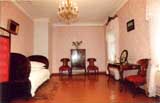 Комната Савиной.Название "савинской" она приобрела с 1881 года. Эту комнату занимала тогда приехавшая гостить к Ивану Сергеевичу известная артистка Мария Гавриловна Савина, а первоначально комната эта предназначалась также для приезда гостей. Савина гостила в Спасском в течении пяти дней в июле 1881 года. В Спасском у Тургенева и Савиной сложились особенно доверительные и искренние отношения. После отъезда Савиной из Спасского Тургенев писал ей:"Ваше пребывание в Спасском оставило неизгладимые следы... Комната, в которой вы жили так навсегда останется Савинской.